Tres Pinos Union School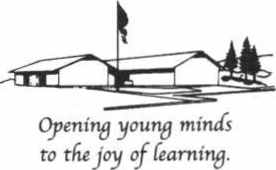 5635 Airline Highway - P.O. Box 188Tres Pinos, California 95075-0188(831) 637-0503Fax: (831) 637-9423Last week of School ProtocolDear Tres Pinos Parents:Please be aware of the last week of school changes:	June 4th – 8th Grade Field Trip	June 4th – Last day for Thursday-Friday students (return Chrome book, textbooks and 	SRA books)	June 7th -  Release for all students 2:00 p.m.	June 7th -  Students return Chromebooks, textbooks and SRA books)	June 8th -  Minimum day release 1:30 	June 9th -  Report Cards can be picked up in front of school.	June 9th – Graduation on campus (immediate family only) 5:00 p.m.Tres Pinos staff want to thank all of the families who have been a part of this school during the COVID pandemic and survived all the changes to education this year.  You have been such a support to all of us.  We are anticipating for the 2021/2022 school year as a normal school scenario.  This would mean no on-line learning will take place and all students will be in person learners.  There will be no Kindergarten graduation ceremony this year, students will receive a diploma in the classroom.If you have any questions, please do not hesitate to dojo your child’s teacher or call the office.Thank you,Mrs. Mendes-LoBueSuperintendent/Principal